2022年4月入学東京女子医科大学・早稲田大学共同大学院博士後期課程一般入試（社会人含む）入学試験要項1.募集人員※他入試の募集人員を含みます。2.出願資格以下のいずれかの条件に該当する者が対象です。①修士または修士（専門職）もしくは法務博士（専門職）の学位を得た者、または入学年月日の前日（3月31日）までに修得見込みの者②外国において修士もしくは修士（専門職）の学位またはこれに相当する学位を得た者、または入学年月日の前日（3月31日）までに修得見込みの者③文部科学大臣の指定した者④国際連合大学の課程を修了し、修士の学位に相当する学位を授与された者、または入学年月日の前日（3月31日）までに修得見込みの者⑤医学部または薬学部（6年制）もしくは獣医学部を卒業した者、または入学年月日の前日（3月31日）までに卒業見込みの者⑥両大学において、個別の入学資格審査により、修士または修士（専門職）もしくは法務博士（専門職）の学位を有する者と同等以上の学力があると認めた者で、入学年月日の前日（3月31日）までに24歳に達する者※出願資格の③、⑥に該当する方は、事前に資格の審査を行います。出願書類提出開始日の1ヶ月前までに出願校の連絡先までお問い合わせください。3. 入学試験日程※当要項内に記載のある日程・時間は、すべて日本標準時間です。4.選考方法1)選考日程※所定のスコア以上の英語テストスコアレポートを提出した場合、母国語が英語の場合、学位の取得（見込みを含む）時に指導されていた言語が英語に限る場合は面接選考時の英語能力審査が免除されます。2)試験会場先端生命医科学センター(http://www.jointbiomed.sci.waseda.ac.jp/access/index.html)3)受験上の注意受験票、文房具を持参してください。以下の手順に従い、出願期間内に、申請フォームの登録、入学検定料の支払いと出願書類の提出・受理を完了させてください。出願に不備があった場合、出願は受理されないことがあります。また、どのような事情があっても、締切日の延長は認められません。期日までに手続きを完了するよう、事前に余裕をもって準備を行ってください。なお、書類の到着状況は、追跡番号などをもとに、ご自身でご確認ください。出願書類の到着に関するお問い合わせには回答いたしかねます。出願手続きが完了された方に、受験票を後日発送します。※出願前に指導教員に連絡してください。研究指導、指導教員の情報は以下のURLで確認してください。・研究指導一覧（主担当教員の本属校が出願校および本属校となります。主担当教員の本属校の連絡先に出願書類を提出してください。）http://www.jointbiomed.sci.waseda.ac.jp/examination/guideline.html・指導教員一覧http://www.jointbiomed.sci.waseda.ac.jp/faculty/index.html※複数専攻または同一専攻において、同一教員が複数の研究指導の主担当である場合は該当の研究指導の副担当が指導教員となる可能性がありますので、出願前に該当教員に出願すべき研究指導を問い合わせてください。当研究科大学院入試webページより当該入試に関する必要書類をダウンロードしてください。http://www.jointbiomed.sci.waseda.ac.jp/examination/guideline.html・出願書類は、審査に適した形で、提出・完了されなければなりません。出願書類に不備があった場合は、審査に不利になることもありえますので十分注意してください。・ダウンロードした書類は「日本語」で書類を作成してください。それ以外の言語で作成された場合、原本の再提出を求めます。・A4かつ片面で印刷・PCで入力すること。・日本語で作成してください。日本語以外で作成されたものは不可とします。・出願書類を受領後、場合により追加書類の提出を求めることがあります。・所定期間内に、以下所定フォームにて、志願者情報や希望研究科・専攻等の入力を必ず行ってください。　http://www.jointbiomed.sci.waseda.ac.jp/examination/guideline.html※出願後に出願内容（入学年月、専攻、研究指導等）は変更できませんので、出願時に選択、記入する出願内容を間違わないでください。※国外からの出願に際し、郵送期間を考慮し、入学検定料の支払いや出願書類の発送を先に行った後に、申請フォームの登録を行っても問題ありません。・日本語で作成してください。日本語以外で作成されたものは不可とします。・PC入力。作成の際には所定様式を変更しないこと。また、必ず1枚に纏めてください（2枚以上不可）。・面接票と写真票の写真は同一としてください。・以下の全要件に該当する写真を貼付してください。a)縦4cm×横3cmの証明写真出願前3ヶ月以内に撮影したカラー写真（上半身・正面・無帽・無背景・枠なし）b)マフラーやサングラスなどを着用したままで撮影された写真は受け付けません。c)スナップ写真等の不鮮明な写真や、髪型の違い等により個人の判別・本人確認が困難な写真は受け付けません。d)証明写真ボックスで撮影されたスピード写真は受け付けますが、家庭等で撮影された写真は受け付けません。e)裏面に氏名を記入のうえ、所定欄に全面糊付けしてください。f)提出された写真は、試験当日の本人確認の写真として使用しますので、本人を判別できるような写真を用意してください。・早稲田大学出願者かつ日本国外在住者の場合は面接票・写真票・収納証明書票に収納証明書を貼付する必要はありません。・早稲田大学出願者が入学検定料の免除に該当する場合は収納証明書の代替として出願書類に該当することを記載したメモまたは所定様式を同封してください。・原本のみ可。コピーは不可。・各証明書の原本を提出できない場合は各証明書の代替として各証明書のコピーに大学印が押印された書類は可とします。・海外の大学卒業（見込み）の志願者について、再発行されない「卒業（修了）証書」や「学位記」を提出せず、再発行可能な「卒業（修了）証明書（Certificate）」を事前に提出してください。再発行が不可能な書類の返還に際して、紛失等の責任は当方では負いかねます。予めご承知おきください。・学士・修士・博士等の学位を取得（見込みを含む）した全課程の各証明書を提出してください。・編入学者の場合は編入学前の成績証明書も提出してください。・出願時に修士課程修了見込の志願者は、修了予定年月日・取得予定学位ならびに専攻を明記した修了見込証明書を提出してください。・卒業（修了）見込証明書が発行されない場合は在学証明書を提出してください。・修了見込で出願した志願者は、合格後、研究科への入学手続を行う際に、修了証明書、学位取得証明書および成績証明書を改めて提出いただきます。・卒業（修了）証明書と成績証明書が同一となっている証明書を両書類の代替とできます（成績・卒業証明書等）。・成績証明書に、「取得学位名」「学位取得日」が記載されている場合は、卒業証明関連の書類を提出いただく必要はありません。・日本語または英語で発行されていない各証明書を提出する場合は翻訳文、翻訳文の内容を証明する公証印が押印された公証書（原本）も提出してください。・改姓されている場合、住民票などにて氏名変更の経緯が分かる書類を合わせてご提出ください。・飛び級、留学、休学、兵役、改姓等が各証明書の内容に関係する場合は該当事例を説明する書類も提出してください（留学先の成績証明書、兵役による休学証明書等）。・中国本土（香港・台湾・マカオを除く）の大学(学部・大学院)を卒業し、学位を取得した者のみ提出してください。・もし出願時に在学中の場合は不要です。ただし、合格後、研究科への入学手続を行う際に、提出が必要です。・学位取得証明書については、原則、大学が発行するものとしますが、CDGDC（中国教育部学位与研究生教育発展中心）が発行する「Credentials Report (認証報告)（英語のみ可）」を当オフィス（graduate@sci.waseda.ac.jp)へメールで直送されるよう手配されたものでも、可とします。・詳細についてはCDGDC のWeb サイトを確認してください。　http://cqv.chinadegrees.cn/en/・必ず出願期間締切日までに当オフィスへ「Credentials Report (認証報告)」が届くよう、余裕を持って準備してください。・CDGDC から直接メールで届く「Credentials Report (認証報告)」のみ有効とします。・CDGDCからの直送手配を行った場合、出願書類においてその旨を明記したメモを同封してください。・中国本土（香港・台湾・マカオを除く）の大学(学部・大学院)を卒業し、学位を取得した者のみ提出してください。・もし出願時に在学中の場合は不要です。ただし、合格後、研究科への入学手続を行う際に、「Online Verification Report of Higher Education Qualification Certificate」の大学への直送手配が必要です。・CHSI（中国高等教育学生信息网）が発行する、英文の「Online Verification Report of Higher Education Qualification Certificate」をCHESICC から当オフィス（graduate@sci.waseda.ac.jp)へメールで直送されるよう手配してください。・Online Verification Report of 「Student Record」は卒業証明番号の18ケタの確認ができないため不可。・詳細はCHESICCのWebサイト(https://www.chsi.com.cn/en/pvr/)で確認してください。・必ず出願期間締切日までに当オフィスへ「Online Verification Report of Higher Education Qualification Certificate」が届くよう、余裕を持って準備してください。・CHSIから直接当学にメールで届く物に限り有効です。出願者本人が受領し、当学へ転送した物は無効とします。・原本のみ可。コピーは一切認めません。各証明書の原本を提出できない場合は各証明書の代替として各証明書のコピーに大学印が押印された書類を提出できます。・学士・修士・博士等の学位を取得（見込みを含む）した全課程の各証明書を提出してください。・編入学者の場合は編入学前の成績証明書も提出してください。・修了見込で出願した志願者は、その時点での最新の成績証明書を提出してください。合格後、研究科への入学手続を行う際に、成績証明書の最終版を提出いただく必要があります。・卒業（修了）証明書と成績証明書が同一となっている証明書を両書類の代替とできます（成績・卒業証明書等）。・入試に必要な成績GPA の下限は設けておりません。・修士課程修了（見込み）者の未提出。・修士論文概要書を提出する場合は1,000字を目安とし、図表を数枚付け加えてもよい。・日本語または英語で作成されていない修士論文または修士論文概要書を提出する場合は翻訳文も提出してください。翻訳文の内容を証明する公証書の提出は不要です。・修士論文が修了要件で不要の場合は修士論文または修士論文概要書の代替として修了要件が記載された資料（研究科要項等）を提出してください。・A4の台紙でコピーの上、提出してください。・所定のスコア以上の英語テストスコアレポートを提出した場合、母国語が英語の場合、学位の取得（見込みを含む）時に指導されていた言語が英語に限る場合は面接選考時の英語能力審査が免除されます。母国語が英語の場合の場合は該当することを記載したメモ、学位の取得（見込み含む）時に指導されていた言語が英語に限る場合は該当事項を証明する書類を出願書類に同封してください。・出願開始日の2年前以降に受験した以下の英語テストスコアレポートに限ります（TOEIC IP、TOEIC S&W、TOEIC Bridge、TOEFL ITP、TOEFL PBT、TOEFL CBT、IELTS General Training等、もしくは所定のスコア未満の英語テストスコアレポートは無効）。a)TOEIC L&R（600以上：Official Score Certificate）b)TOEFL iBT（63以上：ETSから早稲田大学まで直送（Institution(DI)コード2874）の(1)Official Score Reportおよびオンラインでダウンロードの上で郵送の(2)Test Taker Score Reportの両方。オンライン上で確認できる(2)Test Taker Score Reportは出願書類提出期間に提出しなければなりませんが、(1)Official Score Reportは出願書類提出期間後に到着しても受け付けられます。）c)IELTS Academic（5.0以上：Test Report Form）※出願書類提出期間後に出願資格1)に該当する英語テストスコアレポートを提出した場合、出願資格1)に該当しないTOEIC IP、TOEIC S&W、TOEIC Bridge、TOEFL ITP、TOEFL PBT、TOEFL CBT、IELTS General Training等や所定のスコア未満の英語テストスコアレポートを提出した場合は出願が無効となります。※「TOEFL iBT Special Home Edition」「IELTS indicator」も今年度に限り、有効なスコアとして認めます。※新型コロナウイルス等を踏まえ、各英語試験の実施状況、実施日について、ご自身でよくご確認の上、計画的に受験してください。・早稲田大学出身者かつ日本国外在住者のみ提出。・日本「国内」在住者の場合は外国送金依頼書を提出する必要はありません。・特定国からの志願者に対する検定料免除措置制度に該当する場合は外国送金依頼書の代替として出願書類に所定様式を同封してください。・外国籍者のみ提出。・顔写真が掲載されているページを提出してください。・外国籍者のみ提出。・支出元で政府またはその他財団を選択した場合は総額および期間が記載された奨学金受給証明書（原本）も提出してください。・日本語または英語で発行されていない奨学金受給証明書を提出する場合は翻訳文も提出してください。翻訳文の内容を証明する公証書の提出は不要です。・外国籍者かつ日本国内在住者のみ提出。・出願時に入学後までの在留資格を保有している場合においても、個々の事情により、在留資格の更新・変更が許可されないことがありますので、出願前に入国管理局に問い合わせてください。当学による在留資格の更新・変更の保証はされませんので、出願者の責任下で出願してください。・外国籍者かつ日本国外在住者のみ提出。・申請人等作成用1, 2, 3および所属機関等作成用1, 2の5枚すべてを提出してください。・手書きの場合、判読が困難なことがあり、再提出をお願いするケースが多々ありますので、PCで入力（黒字）してください。なお、その際に所定様式を変更しないでください。・提出前に全ての枠に字が収まっているか、ご自身で一度プリントアウトし、ご確認の上、ご提出ください。・漢字氏名を保有している場合は氏名欄に漢字氏名、ローマ字（アルファベット）両者を記入してください。・外国籍者かつ日本国外在住者のみ提出。・出願者ご本人が経費を支弁する場合は経費支弁書を提出する必要はありませんので、出願者名義口座の預金残高証明書のみを提出してください。・出願者の親族等の他者が経費を支弁する場合は経費支弁書と経費支弁者名義口座の預金残高証明書を提出してください。経費支弁者が経費支弁書を作成してください。・PC入力、手書き記入のいずれも可能ですが、署名は手書きで記入してください。PC入力の場合は所定様式を変更しないでください。・日本語または英語で発行されていない経費支弁書、預金残高証明書を提出する場合は翻訳文も提出してください。翻訳文の内容を証明する公証書の提出は不要です。・金融機関（銀行・証券等）の取引報告書は預金残高証明書として提出できません。・政府、財団等のフルスカラシップ学生に採用されている場合は経費支弁書および預金残高証明書を提出する必要はありませんが、奨学金受給証明書をご提出ください。・該当者のみ提出。・卒業（修了）証明書、成績証明書、英語テストスコアレポート、預金残高証明書等の再発行される書類は返還されませんが、当学で再発行されないと判断された書類に限り、提出書類返還依頼書を提出することで返還されます。該当書類の提出から返還までの期間は約2ヶ月間を目安としてください。・海外の大学卒業（見込み）の志願者について、再発行されない「卒業（修了）証書」や「学位記」を提出せず、再発行可能な「卒業（修了）証明書（Certificate）」を事前に提出してください。再発行が不可能な書類の返還に際して、紛失等の責任は当方では負いかねます。予めご承知おきください。・チェックリストで全出願書類が揃っているかを確認の上、発送してください。入学検定料の支払いは、日本国内・国外のいずれかから、行ってください。入学検定料が支払われていない出願は、受理されません。1.入学検定料30,000円2.入学検定料の免除（早稲田大学出願者に限る）次のいずれかに該当する場合は、入学検定料が免除となります。詳細は早稲田大学理工学術院統合事務・技術センター事務部総務課大学院入試係までお問い合わせください。1)早稲田大学大学院修士課程または専門職学位課程（以下「修士課程等」という。）修了者が、修士課程等修了と同時に、修了した研究科と同一の学術院に属する研究科の博士後期課程に入学を志願する場合。2)修士課程等修了者が、引続き次年度に修了した研究科と同一の学術院に属する研究科の一般科目等履修生となり、その後引続き修了した研究科と同一の学術院に属する研究科の博士後期課程に入学を志願する場合。ただし、修士課程等入学後4年以内に入学を志願する場合に限ります。3)特定国からの志願者に対する検定料免除措置制度①概要早稲田大学学部または研究科への入学を希望する出願者が、早稲田大学が指定する国に居住しかつ国籍を有する場合、本人からの申請に応じて検定料を免除します。②対象者次の条件を全て満たす場合。・OECD/DACが発行するODA受給国リストに掲載される[Least Developed Countries], [Other Low Income Countries]の認定国に居住し、かつ該当国の国籍を有する方。ただし、居住国と国籍は同一の国である必要はありません。※対象国は下部参照。※日本国内に居住する場合は対象外とします。・重国籍の場合は、いずれの国籍も前項の国に該当していることが必要です。4)手続早稲田大学学部または研究科を志願する際、出願書類として提出をもとめている検定料振込証明書（海外送金依頼書のコピーなど）の替わりに以下の書類を同封して申請してください。事後の申請はいかなる理由でも受け付けません。・検定料免除措置申請書（所定様式）当要項が掲載されているURLでダウンロードしてください（A4かつ片面で印刷・黒色のボールペンで記入）。・パスポートのコピー（本人に関する記載事項の全ての欄）※本免除申請をする場合は、検定料を支払う必要はありません。なお、本免除申請を行う前に支払ってしまった場合には、検定料の返還は行いません。※万が一、申請者が本免除措置の対象とならない場合や、虚偽の申請があった場合は、その事実が判明した時点で出願自体を取り消すことがあります。5)対象国アフガニスタン、バングラデシュ、ベニン、ブータン、ブルキナファソ、ブルンジ、カンボジア、中央アフリカ、チャド、コモロ、朝鮮民主主義人民共和国、コンゴ民主共和国、ジブチ、エリトリア、エチオピア、ガンビア、ギニア、ギニアビサウ、ハイチ、キリバス、ラオス、レソト、リベリア、マダガスカル、マラウイ、マリ、モーリタニア、モザンビーク、ミャンマー、ネパール、ニジェール、ルワンダ、サントメ・プリンシペ、セネガル、シエラレオネ、ソロモン諸島、ソマリア、南スーダン共和国、スーダン、タンザニア、東ティモール、トーゴ、ツバル、ウガンダ、イエメン、ザンビア、ジンバブエ3.入学検定料の支払い方法)東京女子医科大学出願者・受験票に同封される振込用紙で入学検定料を支払った上で東京女子医科大学学務部医学部学務課に振込領収書のコピーを郵送してください。選考日の前日までに到着しない可能性がある場合は東京女子医科大学の連絡先に連絡してください。2)早稲田大学出願者かつ日本国内在住者・入学検定料コンビニ支払いサイトで出願先を選択する際には、「”先進理工学研究科”、4月入学、博士後期課程、一般入試（社会人含む）」を選択してください。・入学検定料は最寄りのコンビニエンスストアで支払ってください。・コンビニエンスストアでの支払いに際しては、事前にパソコンもしくは携帯電話よりインターネット上の「入学検定料コンビニ支払いサイト」(https://e-shiharai.net/)にアクセスをして所定の申込手続を完了させる必要があります。・支払い終了後、『入学検定料・選考料取扱明細書』の「収納証明書」部分を切り取り、出願書類の所定欄に貼り付けて提出してください。詳細は「コンビニエンスストアでの入学検定料支払方法」を確認してください。・支払いは、土日・祝日を問わず、24時間いつでも可能です。ただし、納入期間最終日の「Webサイトでの申込」は23：00まで、コンビニエンスストア店頭での支払手続は23:30までとなりますので注意してください。※家族・知人が代理で手続をする場合でも、必ず志願者本人の情報を入力するようにしてください。※コンビニエンスストアでの支払いが困難な方は、事前に当研究科まで連絡してください。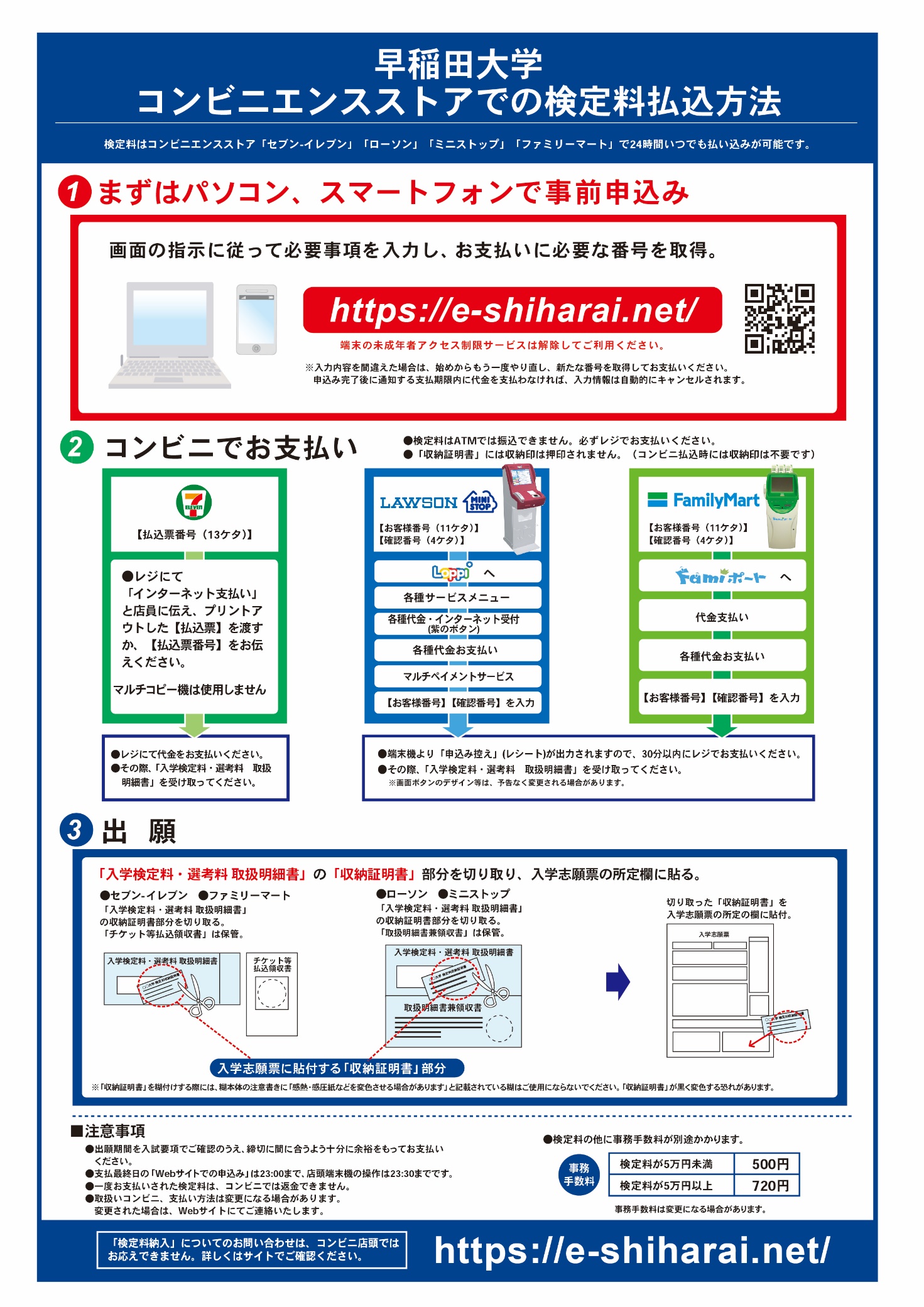 3)早稲田大学出願者かつ日本国外在住者入学検定料30,000円に円為替手数料2,500円を加算した合計32,500円を、次の要領に従って金融機関より送金してください。国外の現地金融機関において別途手数料がかかる場合は、上記金額とは別に窓口でお支払ください。また、「外国送金依頼書」のコピーを出願書類と一緒に郵送してください。※海外送金される場合、出願開始日より前にお支払いただくことは可能ですが、入国制限等の状況を踏まえながら、受験されるかどうかよくご検討いただいた上で、お支払ください。4.入学検定料の返還について一度受理した書類およびお支払いいただいた入学検定料は、原則として返還いたしません。ただし、下記のケースに該当する場合は、入学検定料に限り返還いたします。該当する方は理工学術院統合事務・技術センター事務部入試・広報オフィス (TEL：03-5286-3808)までご連絡ください。1)入学検定料を支払ったが、出願書類は提出しなかった。2)入学検定料を支払ったが、出願締切後に出願書類を提出した。3)入学検定料を支払い、出願書類を提出したが、出願書類の不備や出願資格を満たしていない等の理由により、出願が受理されなかった。なお、日本国外の金融機関口座へ入学検定料を返還する場合、返還に伴い発生する手数料等は志願者の負担となります。・以下所定フォームにて、所定期間内に申請を行ってください。　http://www.jointbiomed.sci.waseda.ac.jp/examination/guideline.html・特に国外からの出願に際し、郵送期間を考慮し、入学検定料の支払いや出願書類の発送を先に行った後に、申請フォームの登録を行っても問題ありません。・所定期間内に登録がされなかった場合、出願を無効とする場合があります。必ず登録を行ってください。・登録内容に誤りがないか、十分確認の上、登録を行ってください。入学検定料の支払い、申請フォームからの申請、出願書類の提出・受理をもって出願が完了します。出願に不備があった場合は出願が受理されないことがあります。・チェックリストで不足が無いか、コピーなど提出不可の書類を提出していないかを確認してください。出願書類に不備や不足書類があり、選考に影響があったとしてもご自身の責任です。・所定の出願期限までに届くよう、余裕を持って事前に準備を行い、速達や配達記録が確認できる郵送方法にて、必要な全ての書類を発送してください。※発送した書類の到着確認はご自身で行ってください。当研究科アドミッションズオフィスに問い合わせされても到着有無の回答はしません。・出願書類提出後、不備があった場合など、必要に応じて当研究科より連絡が届く場合があるので、申請フォームに登録したメールアドレスを適宜確認してください。・ホチキス、クリップ、クリアファイル等で出願書類を纏めないでください。1.出願期間※出願後に出願内容（入学年月、専攻、研究指導等）は変更できませんので、出願時に選択、記入する出願内容に誤りがないよう、充分確認してください。2.申請フォーム申請方法以下のURLにアクセスしてください。http://www.jointbiomed.sci.waseda.ac.jp/examination/guideline.html3.出願書類提出方法※提出締切日までに到着しない可能性がある場合は速達で郵送してください。※書類到着の問い合わせに回答はされませんので、出願者が追跡番号で確認してください。※ホチキス、クリップ、クリアファイル等で出願書類を纏めないでください。試験に関する詳細は3ページ「4.選考方法」を参照してください。・受験に際し必要となる受験票は、1月中旬に申請フォームに入力した住所に発送されます。出願後に転居した場合、選考日の2日前になっても受領していない場合は出願校の連絡先に連絡してください。・受験票と出願書類の内容が異なる場合は出願校の連絡先に連絡してください。・受験票は入学手続時に使用することがありますので、入学手続時まで大切に保管してください。※日本国外在住者かつ受験時にビザを申請する必要がある場合は渡日時に間に合うよう在住国の日本国大使館・領事館等に短期滞在査証を申請してください。当学を招へい人・身元保証人として申請できないこと、ビザを取得できずに渡日できなかった場合は入学検定料が返還されない上で自動的に不合格となることをご理解の上、出願してください。ビザを申請せずに渡日できる場合もありますので、詳細は在住国の日本国大使館・領事館等にお問い合わせください。※合否結果の理由等に関するお問い合わせには、一切お答えできませんので、あらかじめご了承ください。1)東京女子医科大学出願者詳細は合否結果通知書に同封される書類で確認してください。入学手続書類は申請フォームに入力した住所に郵送されます。2)早稲田大学出願者所定の期間内に入学手続料（入学金・学費・諸会費）の納入と入学手続書類提出の両方を完了することにより、入学手続が完了します。詳細は合格通知に同封される書類で確認してください。入学手続書類は申請フォームに入力した住所に郵送されますので、合格後に転居した場合は理工学術院統合事務・技術センター事務部入試・広報オフィス大学院入試係に連絡してください。1.入学金免除1)東京女子医科大学出願者東京女子医科大学の卒業生の場合は入学金が10万円となります。2)早稲田大学出願者早稲田大学、早稲田大学大学院または専攻科の在学、卒業、修了または退学者が入学する場合、入学金が免除されます。詳細については、合格者に送付される「入学手続の手引き」をご参照ください。2.入学辞退にともなう学費返還一度提出した書類および納入した入学金（登録料）、学費・諸会費（第一期分）は、原則として返還しません。ただし、やむを得ない事情により入学を辞退する場合や、入学までに入学資格を満たさなかった場合には、学費・諸会費（第一期分）のみ返還の対象となります。手続方法等、詳細については、合格者に送付される「入学手続の手引き」をご参照ください。3.外国学生（外国籍）の方へ（在留資格「留学」の取得について）早稲田大学への入学を許可された外国学生は、在留資格「留学」を申請することができます。「留学」の在留資格を有する学生は、外国人留学生授業料減免や留学生対象奨学金を申請することができます。「留学」以外の在留資格でも入学することはできますが、上述のような留学生対象の各種補助制度を利用できませんのでご了承ください。「短期滞在」の在留資格で大学に在籍することはできませんので注意してください。以下の1)-6)をよく読んで、いずれかに該当する方は在留期間更新や在留資格変更、在留資格認定証明書代理申請など必要な在留手続を行ってください。在留手続を行うには早稲田大学が発行する「入学許可書」が必要です。「入学許可書｣は入学手続を完了した後、希望者に対し入学予定学部・研究科事務所で発行します。1)「留学」の在留資格を有している場合現時点ですでに「留学」の在留資格を有している場合は、必要に応じて「在留期間更新許可申請」を行ってください。在留期間の更新は在留期間満了日の3か月前から手続きできます。在留期間更新手続に関する詳細は、以下のウェブサイトを参照してください。http://www.cie-waseda.jp/visastatus/jp/prospective/studentstatus.html2)「短期滞在」の在留資格を有している場合現時点で「短期滞在」の在留資格を有している場合は、原則として一度国外へ出て「留学」の在留資格を申請する必要があります。「留学」の在留資格の申請方法については、「4)在留資格を有していない場合」を参照してください。3)「留学」「短期滞在」以外の在留資格を有している場合「定住者」、「家族滞在」などの在留資格を有している場合は、特に手続の必要はありません。ただし、「留学」の在留資格へ変更を希望する場合は、「在留資格変更申請」を行ってください。手続に関する詳細は、以下のウェブサイトを参照してください。http://www.cie-waseda.jp/visastatus/jp/prospective/currentresidence.html※在留期間更新許可申請書および在留資格変更許可申請書には、早稲田大学の押印のある書類が必要です。入国管理局に申請する前に、申請書、入学許可書およびその他申請に必要な書類を理工学術院統合事務・技術センター事務部入試・広報オフィスに持参してください。4)在留資格を有していない場合在留資格を申請するには、まず日本国内の入国管理局に「在留資格認定証明書」(Certificate of Eligibility=COE)を申請する必要があります。早稲田大学では入学手続を完了した国外居住の外国籍学生に限り、本人に代わって入国管理局にCOEの代理申請を行います。代理申請後、COEが入国管理局より早稲田大学に交付されましたら、理工学術院統合事務・技術センター事務部入試・広報オフィスから申請者に入学許可書とともに郵送いたします。COEを受け取った後は、パスポート、入学許可書とともに国籍を有する国または居住国の日本大使館、領事館で「留学」ビザ（査証）を申請してください。COEの有効期間は3か月ですので、有効期間内にビザを取得し、渡日してください。COE代理申請書類の受取りから入国管理局への代理申請、審査、COEの交付まで2-3か月程度を要しますので、申請が入学直前にならないよう注意してください。※代理申請は、入学手続を完了しないと行いません。希望者は、すみやかに入学手続を済ませ、早急に代理申請手続を行ってください。5)在留資格の取得、変更（自己申請）（査証免除／短期滞在ビザで入国している場合）査証免除／短期滞在ビザ（観光、商用、知人・親族訪問等90日以内の滞在で報酬を得る活動をしない場合）で入国した場合、原則として、日本国内での資格変更は認められていません。しかしながら、入学試験日が年度末（2月末、3月）で、新学期までに再度帰国が難しい場合は、志願者本人が東京入国管理局でCOEの申請を行い、在留資格の取得が許可され証明書が発行されたら、資格変更手続を行ってください。ただし、例外的な受付となりますので、在留資格の変更が許可されない場合もあります。その際は、一度出国し、国籍を有する国または居住国の日本大使館・領事館でCOEを提出し、留学ビザを取得してから再入国してください。在留資格審査は入国管理局が行うため、審査の期間や結果について、早稲田大学は一切責任を負いません。6)その他注意事項・理工学術院統合事務・技術センター事務部入試・広報オフィスが代理申請を行う在留資格は「留学」のみです。その他の在留資格を申請する場合は、自身で入国管理局に申請してください。　なお、申請から発行まで2～3カ月かかるため、・必要に応じて、入国管理局から追加書類を要求されることがあります。・事情により早稲田大学への入学を辞退する場合は、理由書（書式自由）とともに至急COEを理工学術院統合事務・技術センター事務部入試・広報オフィスへ返送してください。また、他大学も合格した場合、COEの交付申請が重複しないように注意してください。重複している場合、証明書は交付されません。・重国籍者で日本国籍を有する場合は、COEを申請できません。・在留資格審査は入国管理局が行うため、交付が遅れる場合や不許可となった場合、航空券の違約金等、早稲田大学は一切の責任を負いません。渡航手配は慎重に行ってください。・在留資格「留学」の手続に関しては早稲田大学留学センター(E-mail:cie-zairyu@list.waseda.jp)へ問い合わせてください。4.学費・諸会費以下のURLで確認してください。https://www.waseda.jp/fsci/admissions_gs/#anc_61.個人情報の取り扱い両大学では、志願時に収集した個人情報（住所・氏名・生年月日等）を、入学試験実施、合格者発表、入学手続およびこれに附随する業務のために利用します。その際、当該個人情報の漏洩・流出・不正利用等がないよう、必要かつ適切な管理を行います。また、上記業務の全部又は一部を委託する場合があります。その場合、委託先に対し、契約等により、必要かつ適切な管理を義務付けます。なお、個人が特定されないように統計処理した個人情報を、大学における入学者選抜のための調査・研究の資料として利用します。あらかじめご了承ください。2.性別情報・GS（Gender & Sexuality）の共通理念について当学では、入学試験の円滑な実施と入学手続の必要上、戸籍上の性別情報を収集しています。なお、性別情報収集にあたっては合理的理由があると判断される必要最小限に留め行っています。https://www.waseda.jp/inst/diversity/support/sexual-minority/3.受験・就学上の配慮身体機能の障がいや疾病等により、受験・就学に際して配慮を必要とする場合は、出願に先立ち、当研究科までお問合せください。また、大きな病気やけがのため、受験に支障をきたす恐れがある場合、あるいは出願後にそのような状態になった場合でも、速やかにお問合わせください。4.免責事項両大学では、入学試験の実施に際し、以下のような対応をとることがあります。あらかじめご了承ください。◆受験環境について可能な限り公平・静粛な受験環境の確保に努めますが、やむを得ず以下のような対応をとることがあります。①生活騒音（航空機・自動車・風雨・空調の音、周囲の受験者の咳・くしゃみ・鼻をすする音、携帯電話等の鳴動など）が発生した場合でも、原則として特別な措置は行いません。②試験中に携帯電話や時計等の音・振動などが発生し、発生源の荷物などが特定できた場合、持ち主の同意なく監督員が試験場外に持ち出し、試験本部で保管すること、あるいは荷物の中から携帯電話・時計等を取り出し鳴動停止の操作をすることがあります。③机、椅子、空調、音響設備等の試験教室による違いは一切考慮しません。④他の受験者が迷惑と感じる行為がある場合、別室受験を求めることがあります。◆不可抗力による事故等について台風、地震、洪水、津波等の自然災害または火災、停電、その他不可抗力による事故等や交通機関の乱れが発生した場合、試験開始時刻の繰下げ、試験の延期等の対応措置をとることがあります。ただし、それに伴う受験者の不便、費用、その他の個人的損害については何ら責任を負いません。以上早稲田大学理工学術院統合事務・技術センター事務部入試・広報オフィス早稲田大学理工学術院統合事務・技術センター事務部入試・広報オフィス住所〒169-8555東京都新宿区大久保3-4-1西早稲田キャンパス51号館1階電話番号03-5286-3808メールアドレスgraduate@sci.waseda.ac.jpⅠ．入試概要課程専攻4月入学博士後期課程共同先端生命医科学専攻10名＜注意＞・出願時に、本入試要項記載の出願資格を満たすために入学資格取得見込の証明書を提出された方につきましては、入学手続時に、その資格取得を証明する書類を提出してください。入学試験に合格されても、入学までにその資格取得の証明書を提出できない（大学入学資格を満たすことができない）場合は、入学を認められませんので注意してください。入学検定料の支払い東京女子医科大学出願者：受験票の受領日－選考日の前日早稲田大学出願者：2021年12月6日（月）－12月16日（木）出願書類提出期間2021年12月6日（月）－12月16日（木）申請フォームからの申請2021年12月6日（月）9時00分－12月16日（木）17時00分受験票発送2022年1月上旬選考（筆記選考・面接選考）2022年1月15日（土）合格発表2022年1月21日（金）入学手続期間（合格者のみ）東京女子医科大学出願者：詳細は合否結果通知書に同封される書類で確認してください。入学手続書類は申請フォームに入力した住所に郵送されます。早稲田大学出願者：2022年2月25日（金）面接選考2022年1月15日（土）10時00分－不正行為について両大学では、入学試験を厳正に実施し、全ての受験者が公平・公正に受験できるよう、以下の注意事項を定めています。両大学入学試験の受験に際しては、この注意事項を熟読のうえ、真剣な態度で試験に臨んでください。 １．出願の際に両大学に提出した書類・資料、提供した情報等に偽造・虚偽記載・剽窃等があった場合は、不正行為となることがあります。２．次のことをすると不正行為となることがあります。・カンニングをすること（試験時間中にカンニングペーパー・参考書等を隠し持つ・使用する、他の受験者の答案等を見る、他の人から答えを教わるなど）。身体、物品、机などにメモをすること。・筆記試験において、使用を認められていない物品を使用すること。・筆記試験において、「試験開始です。」の指示の前に、問題冊子・解答用紙に触れること（冊子を開く、解答を始める、裏面・余白などに書き込みを行うなど）。・筆記試験において、「試験終了です。筆記用具を置き、解答用紙を裏返しにしてください。」の指示に従わず、筆記用具を持っていたり解答を続けたりすること。・試験時間中に、答えを教えるなど他の受験者を利するような行為をすること。・試験時間中に携帯電話等を身に付けること、使用すること。 ・試験時間中に携帯電話等や時計の音（着信・アラーム・振動音など）を鳴らすこと。・試験場において他の受験者の迷惑となる行為をすること。・試験場において試験監督員等の指示に従わないこと。 ・志願者以外のものが志願者本人になりすまして試験を受けること。・その他、試験の公平性を損なう行為をすること。３．不正行為の疑いがある場合、次のような対応をとることがあります。・試験監督員等が注意をする、または事情を聴くこと。・別室での受験を求めること。４．不正行為と認められた場合、次のような対応をとることがあります。 ・当該年度における当学の全ての入学試験の受験を認めないこと（入学検定料は返還しない）。・当該年度における当学の全ての入学試験の結果を無効とすること。※この「入学試験要項」では、携帯電話・スマートフォン・タブレット・PHS・スマートウォッチ等の通信機能を持った機器をすべて含めて「携帯電話等」と表記しています。Ⅱ．入学までの流れⅢ．出願方法希望指導教員へのコンタクト（出願前マッチング）【推奨】Step1:出願書類のダウンロードStep2:出願書類の作成・手配NO提出書類日本国籍者外国籍者①面接票・写真票・収納証明書票○○②卒業/修了（見込）証明書または在学証明書○○③学位証明書中国大学卒業（修了）生に限る中国大学卒業（修了）生に限る④Online Verification Report of China Higher Education Qualification Certificate中国大学卒業（修了）生に限る中国大学卒業（修了）生に限る⑤成績証明書○○⑥修士論文または修士論文概要書（修士課程修了（見込み）者に限る）（修士課程修了（見込み）者に限る）⑦英語テストスコアレポート（該当者に限る）（該当者に限る）⑧外国送金依頼書×日本国外在住者に限る⑨パスポート×○⑩留学にかかる経費負担計画書×○⑪在留カード（両面コピー）×日本国内在住者に限る⑫在留資格認定証明書交付申請書×日本国外在住者に限る⑬経費支弁書×日本国外在住者に限る⑭預金残高証明書×日本国外在住者に限る⑮提出書類返還依頼書該当者に限る該当者に限る⑯郵送ラベル・チェックリスト○○オンライン申請フォーム①面接票・写真票・収納証明書票（所定A4、片面印刷）②卒業/修了（見込）証明書または在学証明書（原本）【返却不可】中国本土（香港・台湾・マカオを除く）の大学(学部・大学院)を卒業し、学位を取得した者が提出すべき証明書中国本土の大学を卒業し、学位を取得した者は、「卒業証明書(Certificate of Graduation)（英語版、中国語不可）」、「学位証明書(Certificate of Degree) （英語版、中国語不可）」原本（※いずれもコピー不可）の提出が必要です。※卒業（修了）証明書(Certificate of Graduation)：18桁の卒業証明番号が記載されているもの※学位取得証明書(Certificate of Degree):16桁の学位証明番号が記載されているもの③学位証明書（原本。英語、中国語不可）【返却不可】④Online Verification Report of Higher Education Qualification Certificate（CHSI（中国高等教育学生信息网）からの直送のみ可。英語、中国語不可）⑤成績証明書（原本）【返却不可】学歴状況提出書類学歴状況提出書類大学学部卒業後、大学院を修了したまたは、大学院在学中の場合大学学部と大学院両方の成績証明書を提出してください。大学学部・大学院時代に留学をした場合留学中に取得した単位を卒業単位に算入したが、出身大学発行の成績証明書に留学時に取得した科目名およびその成績が記載されていない場合は、留学先機関発行の成績証明書を提出してください。編入学をした場合編入前と編入後、両方の成績証明書を提出してください。休学した場合（兵役による休学を含む）出身大学または公的団体により発行された、休学証明書も提出してください。⑥修士論文または修士論文概要書（コピー）⑦英語テストスコアレポート（コピー（A4））【返却不可】⑧外国送金依頼書（コピー（A4））⑨パスポート（コピー（A4））⑩留学にかかる経費負担計画書（所定A4、片面印刷）⑪在留カード（両面コピー（A4））⑫在留資格認定証明書交付申請書（所定A4、片面印刷）⑬経費支弁書（所定A4、片面印刷）⑭預金残高証明書（原本）【返却不可】⑮提出書類返還依頼書（所定A4、片面印刷）⑯郵送ラベル・チェックリスト（所定A4、片面印刷）出願書類偽造についての注意事項出願の際に当学に提出した書類・資料、提供した情報等に偽造・虚偽記載・剽窃等があった場合は、不正行為とみなし、入学試験の結果を無効とすることがあります。なお、その場合も提出された書類・資料等および入学検定料は返還しません。Step3:入学検定料の支払い送金種類電信送金(Telegraphic Transfer)支払方法通知払(Advise and Pay)振込銀行手数料依頼人負担(Payer's Responsibility)円為替手数料受取人負担(Payee's Account)送金金額32,500円（検定料30,000円＋円為替手数料2,500円）送金目的入学検定料(Screening Fee)連絡事項志願者本人の英字氏名(Applicant's Name in English)送金先銀行名		：三菱UFJ銀行(MUFG Bank, Ltd.)支店名		：江戸川橋支店(Edogawabashi Branch)口座番号		：0035967FLH受取人		：早稲田大学(Waseda University)銀行住所		：〒162-0825　東京都新宿区神楽坂３－７		：(3-7, Kagurazaka, Shinjuku-ku, Tokyo, 162-0825 Japan)SWIFTコード	：BOTKJPJT（8桁）またはBOTKJPJTXXX（11桁）Step4:オンライン申請フォームでの登録を行うStep5:出願書類を発送する入学検定料支払い期間東京女子医科大学出願者：受験票の受領日－選考日の前日早稲田大学出願者：2021年12月6日（月）－12月16日（木）出願書類提出期間2021年12月6日（月）－2021年12月16日（木）申請フォーム申請期間2021年12月6日（月）9時00分－2021年12月16日（木）17時00分（日本標準時）提出方法郵送（持参不可）日本国内在住者：簡易書留日本国外在住者：EMS/DHL等ご自身でトラッキングが可能な方法提出締切2021年12月16日（木）（必着）提出宛先日本国内在住者：角型2号の封筒に郵送ラベル・チェックリストを貼付日本国外在住者：郵送ラベル・チェックリストに記載の住所を指定Step6:試験を受験するStep7:合格者発表日程2022年1月21日（金）方法合格者発表は次の2つの方法で行います。Step8:入学手続入学年月手続内容手続期間郵送先4月入学手続書類受領合否結果通知書に同封されます。－4月入学手続書類提出2022年2月25日（金）（書留郵便・締切日必着）右記宛先まで郵送にて提出してください。〒169-8555東京都新宿区大久保3-4-1早稲田大学理工学術院統合事務・技術センター事務部入試・広報オフィス4月入学関係書類受領2022年3月上旬頃に本学術院大学院入試webページ（https://www.waseda.jp/fsci/admissions_gs/）に掲載しますのでご確認ください。2022年3月上旬頃に本学術院大学院入試webページ（https://www.waseda.jp/fsci/admissions_gs/）に掲載しますのでご確認ください。その他特記事項